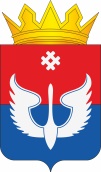 ДУМАЮСЬВИНСКОГО МУНИЦИПАЛЬНОГО ОКРУГА ПЕРМСКОГО КРАЯРЕШЕНИЕ22.06.2023											     № 527О внесении изменений в Правила использования водных объектов общего пользования для личных и бытовых нужд на территории Юсьвинского муниципального округа Пермского края, утвержденные решением Думы Юсьвинского муниципального округа Пермского края от 21.04.2022 № 408В соответствии со статьей 27 Водного кодекса Российской Федерации, пунктом 36части 1 статьи 16 Федерального закона от 06.10.2003 № 131-ФЗ «Об общих принципах организации местного самоуправления в Российской Федерации», Уставом Юсьвинского муниципального округа Пермского края, Дума Юсьвинского муниципального округа Пермского края РЕШАЕТ:Внести в Правила использования водных объектов общего пользования для личных и бытовых нужд на территории Юсьвинского муниципального округа Пермского края, утвержденные решением Думы Юсьвинского муниципального округа Пермского края от 21.04.2022 № 408 (далее – Правила), следующие изменения:пункт 4.6. Правил изложить в следующей редакции:«4.6. Проектирование, строительство, реконструкция, ввод в эксплуатацию и эксплуатация зданий, строений, сооружений для рекреационных целей, в том числе для обустройства пляжей, осуществляются в соответствии с водным законодательством и законодательством о градостроительной деятельности.»;в пункте 5.2. Правил слова «- Использование сточных вод в целях регулирования плодородия почв;» заменить словами: «- использование сточных вод в целях повышения почвенного плодородия;».Направить настоящее решение главе муниципального округа – главе администрации Юсьвинского муниципального округа Пермского края для подписания и опубликования.Настоящее решение вступает в силу со дня его официального опубликования в газете «Юсьвинские вести» и размещения на официальном сайте муниципального образования Юсьвинский муниципальный округ Пермского края в информационно-телекоммуникационной сети Интернет.Председатель Думы Юсьвинского муниципального округа Пермского края                                            О.И. ВласоваГлава муниципального округа- глава администрации Юсьвинского муниципального округа Пермского края                                        Н.Г. Никулин